					Jäsenhakemus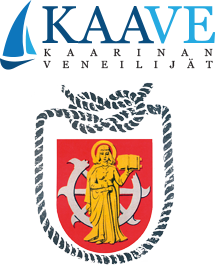 Sukunimi:Etunimet:Syntymäaika:LähiosoitePostinro / toimipaikkaPuhelin:Sähköposti:JäsenluokkaVarsinainen jäsen Nuorisojäsen Perhejäsen Kannattajajäsen Seniorijäsen VeneilykokemusAlle 3 vuotta 3–10 vuotta Yli 10 vuotta Rekisteröitävä veneValmistaja:Purjevene Malli:Moottorivene Rekisterinumero:Moottorivene Kotisatama:Kiinnostus seuran Tukikohtatalkoot Tiedotustoiminta Taloustoiminta tehtäviinTukikohtaisännyys Jäsenjulkaisun taitto Kilpailujärjestäjä Junioritoiminta Katsastustoiminta Tapahtumien järjestäminen Toiveita seuran toiminnallePerhejäsen (jos halutaan samalla hakemuksella)Perhejäsen (jos halutaan samalla hakemuksella)Perhejäsen (jos halutaan samalla hakemuksella)Perhejäsen (jos halutaan samalla hakemuksella)Sukunimi:Etunimet:Syntymäaika:Puhelin:Sähköposti:Mistä kuulit KaaVe:sta?Ystävältä/tutulta Some Netti Mistä kuulit KaaVe:sta?Muualta/mistä Palautus sähköpostiinkaave.kaave@gmail.com